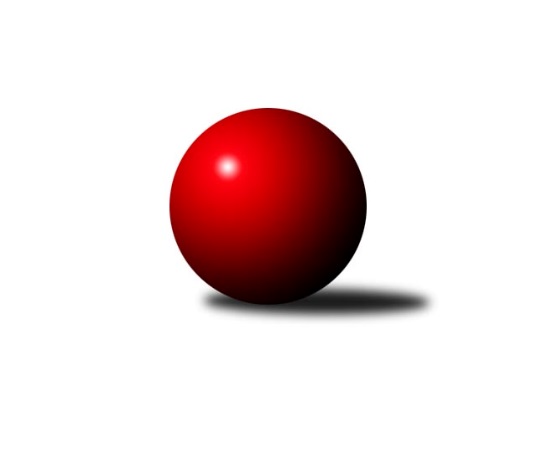 Č.22Ročník 2022/2023	24.3.2023Nejlepšího výkonu v tomto kole: 2542 dosáhlo družstvo: SK Rapid Praha Mistrovství Prahy 3 2022/2023Výsledky 22. kolaSouhrnný přehled výsledků:SK Rapid Praha 	- TJ Radlice C	6:2	2542:2372	6.5:5.5	20.3.SK Uhelné sklady D	- KK Velké Popovice B	8:0	2318:2046	12.0:0.0	21.3.TJ ZENTIVA Praha 	- Sokol Kobylisy D	1:7	2108:2246	2.5:9.5	21.3.KK Slavia C	- AC Sparta Praha C	3:5	2305:2306	7.0:5.0	21.3.SK Žižkov Praha D	- KK Dopravní podniky Praha B	7:1	2537:2211	11.0:1.0	22.3.Rozhodující 'náhlá smrt' - 1 : 0VSK ČVUT Praha B	- TJ Astra Zahradní Město C	2.5:5.5	2263:2350	6.0:6.0	23.3.TJ Sokol Rudná D	- TJ Sokol Praha-Vršovice C	1:7	2314:2355	3.5:8.5	24.3.Tabulka družstev:	1.	TJ Sokol Praha-Vršovice C	22	16	1	5	116.5 : 59.5 	168.5 : 95.5 	 2317	33	2.	Sokol Kobylisy D	22	16	0	6	116.0 : 60.0 	163.0 : 101.0 	 2337	32	3.	TJ Radlice C	22	16	0	6	114.5 : 61.5 	151.5 : 112.5 	 2340	32	4.	SK Rapid Praha	22	16	0	6	113.5 : 62.5 	156.0 : 108.0 	 2314	32	5.	AC Sparta Praha C	22	16	0	6	105.5 : 69.5 	154.0 : 108.0 	 2234	32	6.	KK Slavia C	22	14	1	7	109.5 : 66.5 	152.5 : 111.5 	 2337	29	7.	SK Žižkov Praha D	22	14	1	7	103.0 : 73.0 	154.5 : 109.5 	 2302	29	8.	TJ Astra Zahradní Město C	22	12	1	9	101.5 : 74.5 	140.5 : 123.5 	 2265	25	9.	TJ Sokol Rudná D	22	7	1	14	72.0 : 104.0 	115.5 : 148.5 	 2207	15	10.	TJ ZENTIVA Praha	22	7	0	15	64.0 : 112.0 	106.5 : 157.5 	 2144	14	11.	SK Uhelné sklady D	22	6	1	15	68.5 : 107.5 	114.5 : 149.5 	 2198	13	12.	VSK ČVUT Praha B	22	4	3	15	66.5 : 109.5 	120.0 : 144.0 	 2163	11	13.	KK Velké Popovice B	22	4	2	16	52.5 : 123.5 	88.0 : 176.0 	 2080	10	14.	KK Dopravní podniky Praha B	22	0	1	21	27.5 : 147.5 	61.0 : 201.0 	 2038	1Podrobné výsledky kola:	 SK Rapid Praha 	2542	6:2	2372	TJ Radlice C	František Pudil	 	 212 	 197 		409 	 0:2 	 455 	 	226 	 229		Martin Kovář	Josef Pokorný	 	 210 	 203 		413 	 0:2 	 440 	 	216 	 224		Kryštof Maňour	Vojtěch Roubal	 	 166 	 218 		384 	 1:1 	 341 	 	167 	 174		Vít Kluganost	Jiří Hofman	 	 230 	 232 		462 	 1.5:0.5 	 449 	 	230 	 219		Ondřej Maňour	Martin Podhola	 	 209 	 225 		434 	 2:0 	 363 	 	182 	 181		Jan Zlámal	Antonín Tůma	 	 211 	 229 		440 	 2:0 	 324 	 	163 	 161		Petr Lavičkarozhodčí: Vedoucí družstevNejlepší výkon utkání: 462 - Jiří Hofman	 SK Uhelné sklady D	2318	8:0	2046	KK Velké Popovice B	Jiří Kuděj	 	 212 	 209 		421 	 2:0 	 378 	 	183 	 195		Ludmila Kaprová	Jana Dušková	 	 174 	 184 		358 	 2:0 	 340 	 	164 	 176		Jan Kratochvíl	Renata Antonů	 	 186 	 157 		343 	 2:0 	 314 	 	162 	 152		Jana Kvardová	Daniela Daňková	 	 190 	 207 		397 	 2:0 	 375 	 	185 	 190		Tomáš Bek	Jitka Kudějová	 	 225 	 188 		413 	 2:0 	 344 	 	173 	 171		Jana Procházková	Jaroslav Klíma	 	 203 	 183 		386 	 2:0 	 295 	 	155 	 140		Gabriela Jiráskovározhodčí: Vítězslav VodehnalNejlepší výkon utkání: 421 - Jiří Kuděj	 TJ ZENTIVA Praha 	2108	1:7	2246	Sokol Kobylisy D	Pavel Plíska	 	 163 	 159 		322 	 0:2 	 347 	 	187 	 160		Petra Klímová Rézová	Jan Bártl	 	 182 	 194 		376 	 0:2 	 405 	 	193 	 212		Stanislav Březina ml.	Jana Valentová	 	 187 	 179 		366 	 0:2 	 400 	 	191 	 209		Miroslav Bohuslav	Ladislav Holeček	 	 182 	 193 		375 	 2:0 	 348 	 	168 	 180		Markéta Březinová	Věra Štefanová	 	 161 	 168 		329 	 0.5:1.5 	 345 	 	177 	 168		Miroslava Kmentová	Lenka Krausová	 	 164 	 176 		340 	 0:2 	 401 	 	205 	 196		Jana Cermanovározhodčí: Eliška FialováNejlepší výkon utkání: 405 - Stanislav Březina ml.	 KK Slavia C	2305	3:5	2306	AC Sparta Praha C	Tomáš Rybka	 	 203 	 177 		380 	 2:0 	 365 	 	199 	 166		Tomáš Sůva	Karel Bernat	 	 224 	 162 		386 	 1:1 	 393 	 	223 	 170		Stanislav Řádek	Nikola Zuzánková	 	 209 	 202 		411 	 2:0 	 392 	 	198 	 194		Jan Červenka	Lidmila Fořtová	 	 184 	 178 		362 	 0:2 	 371 	 	185 	 186		Jiří Lankaš	Pavel Forman	 	 217 	 219 		436 	 2:0 	 380 	 	175 	 205		Tomáš Sysala	Michal Rett	 	 156 	 174 		330 	 0:2 	 405 	 	205 	 200		Kristina Řádkovározhodčí: vedoucí družstevNejlepší výkon utkání: 436 - Pavel Forman	 SK Žižkov Praha D	2537	7:1	2211	KK Dopravní podniky Praha B	Lenka Špačková	 	 205 	 221 		426 	 2:0 	 360 	 	176 	 184		Karel Hnátek ml.	Michal Truksa	 	 192 	 171 		363 	 1:1 	 405 	 	191 	 214		Jaroslav Michálek	Josef Pokorný	 	 211 	 205 		416 	 2:0 	 389 	 	194 	 195		Libor Laichman	Jaroslav Pýcha	 	 245 	 229 		474 	 2:0 	 297 	 	148 	 149		Marie Málková	Martin Tožička	 	 224 	 223 		447 	 2:0 	 367 	 	179 	 188		Dagmar Svobodová	Václav Žďárek	 	 215 	 196 		411 	 2:0 	 393 	 	199 	 194		Jiří Svozílekrozhodčí: Vedoucí družstevNejlepší výkon utkání: 474 - Jaroslav Pýcha	 VSK ČVUT Praha B	2263	2.5:5.5	2350	TJ Astra Zahradní Město C	Richard Glas *1	 	 207 	 105 		312 	 1:1 	 388 	 	185 	 203		Milan Mrvík	Jiří Škoda	 	 206 	 193 		399 	 2:0 	 342 	 	156 	 186		Jan Jedlička	David Knoll	 	 217 	 238 		455 	 2:0 	 390 	 	177 	 213		Pavel Kratochvíl	Jiří Tencar	 	 206 	 198 		404 	 0:2 	 421 	 	208 	 213		Daniel Volf	Tomáš Rejpal	 	 177 	 207 		384 	 1:1 	 384 	 	185 	 199		Roman Mrvík	Jan Kosík	 	 167 	 142 		309 	 0:2 	 425 	 	211 	 214		Tomáš Turnskýrozhodčí:  Vedoucí družstevstřídání: *1 od 51. hodu Veronika VojtěchováNejlepší výkon utkání: 455 - David Knoll	 TJ Sokol Rudná D	2314	1:7	2355	TJ Sokol Praha-Vršovice C	Zdeněk Mora	 	 177 	 181 		358 	 0:2 	 399 	 	191 	 208		Miroslav Klabík	Martin Berezněv	 	 156 	 181 		337 	 1:1 	 381 	 	201 	 180		Miroslav Kettner	Karel Novotný	 	 175 	 181 		356 	 0.5:1.5 	 358 	 	175 	 183		Luboš Kučera	Milan Drhovský	 	 172 	 190 		362 	 0:2 	 404 	 	186 	 218		Pavel Brož	Tomáš Novotný	 	 209 	 200 		409 	 0:2 	 436 	 	216 	 220		Lukáš Pelánek	Luboš Machulka	 	 232 	 260 		492 	 2:0 	 377 	 	184 	 193		Karel Němečekrozhodčí: vedNejlepší výkon utkání: 492 - Luboš MachulkaPořadí jednotlivců:	jméno hráče	družstvo	celkem	plné	dorážka	chyby	poměr kuž.	Maximum	1.	Ondřej Maňour 	TJ Radlice C	428.01	298.6	129.4	7.2	8/9	(471)	2.	Stanislav Březina  ml.	Sokol Kobylisy D	427.70	294.5	133.2	6.9	10/10	(499)	3.	Kryštof Maňour 	TJ Radlice C	425.74	294.4	131.4	6.8	9/9	(479)	4.	Jiří Sládek 	KK Slavia C	424.81	291.7	133.1	4.0	9/10	(478)	5.	Pavel Forman 	KK Slavia C	421.24	290.4	130.8	5.5	8/10	(475)	6.	Josef Pokorný 	SK Žižkov Praha D	416.86	287.3	129.5	5.9	6/9	(491)	7.	David Knoll 	VSK ČVUT Praha B	416.23	285.8	130.4	6.6	10/10	(482)	8.	Martin Kovář 	TJ Radlice C	414.02	290.4	123.6	10.0	8/9	(455)	9.	Antonín Tůma 	SK Rapid Praha 	410.01	289.9	120.1	9.3	8/9	(476)	10.	Jaroslav Pýcha 	SK Žižkov Praha D	409.56	281.6	127.9	6.5	8/9	(474)	11.	Nikola Zuzánková 	KK Slavia C	407.63	282.5	125.1	9.1	9/10	(461)	12.	Tomáš Sůva 	AC Sparta Praha C	406.20	283.4	122.8	8.6	9/10	(458)	13.	Jiří Škoda 	VSK ČVUT Praha B	406.12	284.2	121.9	9.3	10/10	(491)	14.	Karel Němeček 	TJ Sokol Praha-Vršovice C	405.13	284.9	120.2	8.8	9/10	(473)	15.	Petr Hajdu 	TJ Astra Zahradní Město C	403.55	279.8	123.8	9.9	7/10	(441)	16.	Martin Podhola 	SK Rapid Praha 	402.97	288.0	114.9	10.2	9/9	(476)	17.	Tomáš Turnský 	TJ Astra Zahradní Město C	400.33	280.4	120.0	9.7	10/10	(440)	18.	Lenka Špačková 	SK Žižkov Praha D	399.80	281.6	118.2	8.8	8/9	(456)	19.	Josef Pokorný 	SK Rapid Praha 	399.30	281.5	117.9	10.8	9/9	(469)	20.	Miroslav Bohuslav 	Sokol Kobylisy D	398.02	274.9	123.1	7.9	10/10	(428)	21.	Jana Cermanová 	Sokol Kobylisy D	397.10	282.7	114.4	9.5	9/10	(423)	22.	Jiří Kuděj 	SK Uhelné sklady D	397.03	280.5	116.5	9.7	9/10	(426)	23.	Jan Červenka 	AC Sparta Praha C	396.26	282.6	113.6	8.8	7/10	(461)	24.	Miroslav Klabík 	TJ Sokol Praha-Vršovice C	395.08	286.1	109.0	11.3	10/10	(439)	25.	Lukáš Pelánek 	TJ Sokol Praha-Vršovice C	394.99	280.6	114.4	9.8	9/10	(436)	26.	Jan Bártl 	TJ ZENTIVA Praha 	394.75	283.8	111.0	10.1	10/10	(459)	27.	Tomáš Rybka 	KK Slavia C	394.70	279.3	115.4	10.4	10/10	(444)	28.	Josef Novotný 	TJ Sokol Praha-Vršovice C	394.41	276.0	118.4	9.6	9/10	(495)	29.	Jiří Hofman 	SK Rapid Praha 	393.29	278.1	115.1	10.1	6/9	(462)	30.	Petr Valta 	SK Rapid Praha 	389.95	276.2	113.8	10.4	8/9	(430)	31.	Pavel Kratochvíl 	TJ Astra Zahradní Město C	389.35	282.7	106.7	10.9	7/10	(431)	32.	Jitka Kudějová 	SK Uhelné sklady D	389.26	283.6	105.6	11.5	8/10	(420)	33.	Daniel Volf 	TJ Astra Zahradní Město C	385.14	277.1	108.0	13.8	8/10	(421)	34.	Tomáš Rejpal 	VSK ČVUT Praha B	384.32	278.1	106.3	12.4	7/10	(447)	35.	Miloslav Kellner 	TJ ZENTIVA Praha 	384.25	273.2	111.0	10.7	7/10	(428)	36.	Stanislav Řádek 	AC Sparta Praha C	383.95	275.1	108.8	10.8	10/10	(467)	37.	Jiří Svozílek 	KK Dopravní podniky Praha B	383.26	279.3	104.0	12.8	10/10	(417)	38.	Markéta Březinová 	Sokol Kobylisy D	383.23	274.4	108.8	11.3	10/10	(431)	39.	Jan Mařánek 	TJ Sokol Rudná D	382.95	272.8	110.2	10.8	8/9	(444)	40.	Roman Mrvík 	TJ Astra Zahradní Město C	381.22	278.8	102.4	13.0	7/10	(443)	41.	Petr Kšír 	TJ Radlice C	381.13	270.8	110.3	10.3	8/9	(431)	42.	Josef Málek 	KK Dopravní podniky Praha B	380.63	276.8	103.9	13.2	10/10	(453)	43.	Tomáš Novotný 	TJ Sokol Rudná D	379.18	274.7	104.5	14.5	9/9	(428)	44.	Vít Kluganost 	TJ Radlice C	378.44	271.6	106.9	13.9	6/9	(425)	45.	Karel Kohout 	TJ Sokol Rudná D	377.19	271.6	105.6	12.9	9/9	(409)	46.	Miroslav Kettner 	TJ Sokol Praha-Vršovice C	377.04	273.8	103.3	11.4	9/10	(428)	47.	František Stibor 	Sokol Kobylisy D	374.05	267.7	106.4	11.9	7/10	(448)	48.	Milan Mrvík 	TJ Astra Zahradní Město C	373.41	273.6	99.8	13.6	10/10	(420)	49.	Pavel Brož 	TJ Sokol Praha-Vršovice C	373.40	269.2	104.2	12.5	9/10	(408)	50.	Jana Dušková 	SK Uhelné sklady D	373.04	264.9	108.1	12.5	10/10	(419)	51.	Daniela Daňková 	SK Uhelné sklady D	372.29	267.8	104.5	15.0	9/10	(406)	52.	Richard Stojan 	VSK ČVUT Praha B	371.67	263.4	108.2	13.6	9/10	(415)	53.	Jiří Lankaš 	AC Sparta Praha C	370.98	260.8	110.1	10.1	8/10	(432)	54.	Jiří Tencar 	VSK ČVUT Praha B	370.32	270.3	100.0	13.9	7/10	(418)	55.	Miroslava Kmentová 	Sokol Kobylisy D	369.89	263.7	106.1	12.3	9/10	(402)	56.	František Pudil 	SK Rapid Praha 	368.84	264.5	104.3	13.8	7/9	(419)	57.	Lenka Krausová 	TJ ZENTIVA Praha 	367.41	264.6	102.8	12.7	10/10	(425)	58.	Tomáš Sysala 	AC Sparta Praha C	366.82	266.2	100.6	12.5	10/10	(411)	59.	Ludmila Kaprová 	KK Velké Popovice B	366.78	263.3	103.5	12.1	10/10	(427)	60.	Michal Truksa 	SK Žižkov Praha D	364.33	265.6	98.8	13.7	8/9	(422)	61.	Karel Novotný 	TJ Sokol Rudná D	360.79	265.9	94.9	15.0	9/9	(398)	62.	Jaromír Deák 	Sokol Kobylisy D	359.36	263.1	96.2	16.4	7/10	(391)	63.	Milan Drhovský 	TJ Sokol Rudná D	358.50	262.3	96.2	15.1	6/9	(441)	64.	Jana Procházková 	KK Velké Popovice B	357.14	256.3	100.9	13.1	10/10	(401)	65.	Zdeněk Mora 	TJ Sokol Rudná D	356.89	260.4	96.5	14.9	8/9	(402)	66.	Jan Kratochvíl 	KK Velké Popovice B	355.64	257.5	98.2	16.2	10/10	(423)	67.	Dagmar Svobodová 	KK Dopravní podniky Praha B	351.77	256.2	95.6	14.8	10/10	(418)	68.	Karel Bernat 	KK Slavia C	351.69	265.1	86.6	12.8	9/10	(419)	69.	Václav Žďárek 	SK Žižkov Praha D	350.58	256.2	94.4	13.6	9/9	(411)	70.	Jana Valentová 	TJ ZENTIVA Praha 	342.73	258.9	83.8	16.8	10/10	(391)	71.	Ladislav Holeček 	TJ ZENTIVA Praha 	341.29	256.7	84.6	17.8	10/10	(375)	72.	Vojtěch Roubal 	SK Rapid Praha 	338.80	243.1	95.7	16.5	8/9	(416)	73.	Jana Kvardová 	KK Velké Popovice B	338.66	243.5	95.2	16.3	9/10	(397)	74.	Renata Antonů 	SK Uhelné sklady D	326.88	243.4	83.4	19.2	8/10	(381)	75.	Karel Hnátek  ml.	KK Dopravní podniky Praha B	322.38	237.7	84.7	15.9	7/10	(389)	76.	Pavel Plíska 	TJ ZENTIVA Praha 	321.53	234.4	87.2	18.4	7/10	(367)	77.	Bohumil Plášil 	KK Dopravní podniky Praha B	313.90	226.9	87.0	17.6	7/10	(372)	78.	Tomáš Bek 	KK Velké Popovice B	297.32	216.8	80.5	21.1	9/10	(375)	79.	Marie Málková 	KK Dopravní podniky Praha B	293.87	219.5	74.4	23.5	10/10	(358)		Michal Fořt 	KK Slavia C	421.00	271.0	150.0	5.0	1/10	(421)		Martin Dubský 	AC Sparta Praha C	419.03	291.7	127.4	6.5	4/10	(464)		Luboš Machulka 	TJ Sokol Rudná D	416.33	289.7	126.7	7.3	3/9	(492)		Přemysl Jonák 	KK Slavia C	412.43	285.3	127.1	5.4	1/10	(429)		Kateřina Majerová 	SK Žižkov Praha D	411.00	290.0	121.0	11.0	1/9	(411)		Martin Kočí 	VSK ČVUT Praha B	409.00	274.0	135.0	8.5	1/10	(437)		Vlasta Nováková 	SK Uhelné sklady D	404.00	267.0	137.0	4.0	1/10	(404)		Jaroslav Michálek 	KK Dopravní podniky Praha B	399.98	280.7	119.3	10.4	4/10	(463)		Tomáš Doležal 	TJ Astra Zahradní Město C	399.33	283.5	115.9	10.8	6/10	(436)		Barbora Králová 	SK Žižkov Praha D	398.00	277.7	120.3	11.3	1/9	(415)		Martin Tožička 	SK Žižkov Praha D	394.84	277.1	117.8	9.4	5/9	(447)		Petr Švenda 	SK Rapid Praha 	394.67	276.7	118.0	13.3	1/9	(426)		Pavel Rákos 	SK Žižkov Praha D	394.33	279.7	114.7	11.5	2/9	(420)		Jindra Kafková 	SK Uhelné sklady D	392.00	280.7	111.3	10.0	3/10	(398)		Petr Kopecký 	TJ Astra Zahradní Město C	389.00	266.0	123.0	12.0	1/10	(389)		Michal Majer 	TJ Sokol Rudná D	388.00	267.0	121.0	10.0	1/9	(388)		Ivan Vlček 	TJ Radlice C	384.33	283.7	100.7	13.0	5/9	(410)		Lukáš Jirsa 	TJ Radlice C	381.88	282.3	99.6	14.4	2/9	(412)		Tomáš Vinš 	KK Velké Popovice B	381.19	271.3	109.9	10.0	6/10	(416)		Tomáš Kuneš 	VSK ČVUT Praha B	380.75	273.1	107.6	13.3	6/10	(419)		Lubomír Čech 	SK Žižkov Praha D	379.46	265.1	114.3	10.0	4/9	(443)		Miloslava Žďárková 	SK Žižkov Praha D	378.67	271.8	106.8	11.7	2/9	(427)		Michal Vorlíček 	KK Slavia C	378.58	264.5	114.0	10.3	6/10	(415)		Kristina Řádková 	AC Sparta Praha C	378.00	272.7	105.3	12.0	6/10	(411)		Tomáš Herman 	SK Žižkov Praha D	375.60	273.8	101.8	15.6	5/9	(439)		Lidmila Fořtová 	KK Slavia C	373.58	264.3	109.3	11.7	6/10	(436)		Milan Lukeš 	TJ Sokol Praha-Vršovice C	372.50	262.5	110.0	12.5	1/10	(376)		Richard Glas 	VSK ČVUT Praha B	372.00	272.0	100.0	12.0	2/10	(382)		Marek Tichý 	TJ Astra Zahradní Město C	371.06	275.0	96.1	13.5	5/10	(410)		Filip Makovský 	TJ Sokol Rudná D	369.00	262.5	106.5	14.5	2/9	(390)		Jaroslav Klíma 	SK Uhelné sklady D	365.17	261.6	103.5	14.2	4/10	(386)		Josef Vodešil 	KK Velké Popovice B	364.00	260.0	104.0	12.0	1/10	(364)		Petr Štěrba 	SK Žižkov Praha D	363.00	253.0	110.0	13.5	2/9	(392)		Petra Klímová Rézová 	Sokol Kobylisy D	362.89	255.2	107.7	13.3	3/10	(376)		Eliška Fialová 	TJ ZENTIVA Praha 	360.60	258.2	102.4	12.7	5/10	(383)		Bohumil Strnad 	SK Žižkov Praha D	356.00	269.0	87.0	14.0	1/9	(356)		Radek Mora 	TJ Sokol Rudná D	354.00	276.0	78.0	22.0	1/9	(354)		Gabriela Jirásková 	KK Velké Popovice B	353.31	267.5	85.8	17.7	6/10	(448)		Tomáš Smékal 	TJ Radlice C	350.50	260.0	90.5	18.9	5/9	(387)		Luboš Kučera 	TJ Sokol Praha-Vršovice C	349.17	257.1	92.0	13.4	6/10	(391)		Miroslav Plachý 	SK Uhelné sklady D	348.48	250.4	98.1	17.4	6/10	(392)		Petr Štich 	SK Uhelné sklady D	344.50	243.0	101.5	14.5	2/10	(346)		Libor Laichman 	KK Dopravní podniky Praha B	342.58	248.2	94.4	12.3	4/10	(389)		Jaroslav Mařánek 	TJ Sokol Rudná D	342.00	260.0	82.0	17.0	1/9	(342)		Jan Zlámal 	TJ Radlice C	341.88	257.5	84.4	17.5	4/9	(363)		Pavel Jakl 	TJ Radlice C	340.60	250.8	89.9	16.1	4/9	(378)		Petr Lavička 	TJ Radlice C	340.00	259.7	80.3	20.7	3/9	(385)		Michal Rett 	KK Slavia C	338.92	244.1	94.9	16.0	6/10	(369)		Martin Berezněv 	TJ Sokol Rudná D	334.84	243.2	91.6	16.4	5/9	(374)		Věra Štefanová 	TJ ZENTIVA Praha 	331.76	245.0	86.8	18.3	5/10	(356)		Petr Kuděj 	SK Uhelné sklady D	330.50	233.3	97.2	16.8	4/10	(383)		Ivana Bandasová 	KK Velké Popovice B	330.48	244.1	86.4	18.5	5/10	(378)		Jan Seidl 	TJ Astra Zahradní Město C	329.50	240.5	89.0	4.5	2/10	(369)		Lucie Maňourová 	TJ Radlice C	326.67	243.3	83.4	20.2	4/9	(358)		Viktor Dyk 	AC Sparta Praha C	321.86	243.3	78.6	18.6	6/10	(369)		Markéta Kudějová 	SK Uhelné sklady D	321.33	242.7	78.7	15.3	3/10	(357)		Jan Kosík 	VSK ČVUT Praha B	301.70	223.7	78.0	19.5	6/10	(343)		Kateřina Šanderová 	TJ Sokol Praha-Vršovice C	300.00	221.0	79.0	17.0	1/10	(300)		Tomáš Hodoval 	TJ Astra Zahradní Město C	300.00	233.5	66.5	22.5	2/10	(311)		Tomáš King 	VSK ČVUT Praha B	297.20	212.8	84.4	18.5	4/10	(357)		Jan Jedlička 	TJ Astra Zahradní Město C	295.25	223.3	72.0	25.3	4/10	(342)		Vladimír Busta 	SK Žižkov Praha D	280.00	213.0	67.0	23.0	1/9	(280)		Kristýna Dánová 	KK Dopravní podniky Praha B	220.83	168.2	52.7	23.0	3/10	(314)		Veronika Vojtěchová 	VSK ČVUT Praha B	201.11	158.0	43.1	40.6	3/10	(220)		Jaromír Jedlička 	TJ Astra Zahradní Město C	192.00	148.0	44.0	37.0	1/10	(192)Sportovně technické informace:Starty náhradníků:registrační číslo	jméno a příjmení 	datum startu 	družstvo	číslo startu27030	Jan Jedlička	23.03.2023	TJ Astra Zahradní Město C	1x26350	Petra Klímová Rézová	21.03.2023	Sokol Kobylisy D	1x16819	Luboš Machulka	24.03.2023	TJ Sokol Rudná D	1x
Hráči dopsaní na soupisku:registrační číslo	jméno a příjmení 	datum startu 	družstvo	Program dalšího kola:23. kolo27.3.2023	po	17:00	KK Dopravní podniky Praha B - SK Uhelné sklady D	28.3.2023	út	18:00	TJ Radlice C - AC Sparta Praha C	29.3.2023	st	17:00	TJ Sokol Praha-Vršovice C - VSK ČVUT Praha B	29.3.2023	st	17:00	SK Žižkov Praha D - KK Slavia C	29.3.2023	st	17:30	KK Velké Popovice B - TJ ZENTIVA Praha 	29.3.2023	st	17:30	TJ Astra Zahradní Město C - SK Rapid Praha 	30.3.2023	čt	17:00	Sokol Kobylisy D - TJ Sokol Rudná D	Nejlepší šestka kola - absolutněNejlepší šestka kola - absolutněNejlepší šestka kola - absolutněNejlepší šestka kola - absolutněNejlepší šestka kola - dle průměru kuželenNejlepší šestka kola - dle průměru kuželenNejlepší šestka kola - dle průměru kuželenNejlepší šestka kola - dle průměru kuželenNejlepší šestka kola - dle průměru kuželenPočetJménoNázev týmuVýkonPočetJménoNázev týmuPrůměr (%)Výkon1xLuboš MachulkaRudná D4921xLuboš MachulkaRudná D129.124928xJaroslav PýchaŽižkov D4746xJaroslav PýchaŽižkov D118.684743xJiří HofmanRapid 4628xDavid KnollČVUT Praha B118.554554xMartin KovářRadlice C4551xJiří HofmanRapid 115.684628xDavid KnollČVUT Praha B4554xPavel FormanSlavia C115.054364xOndřej MaňourRadlice C4491xLukáš PelánekVršovice C114.42436